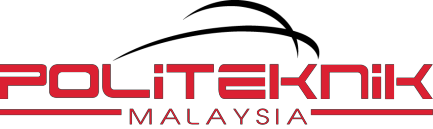 BORANG INVENTORI PROJEK PELAJARLAMPIRAN J* Borang ini perlu diisi oleh pelajar dan dihantar kepada penyelia/ penyelaras projek dalam bentuk hardcopy dan softcopy (borang LAMPIRAN J dan gambar hasil projek dalam format jpeg/bitmap) bersama laporan akhir dan hasil projek.PERKARAMAKLUMATINFORMATIONMAKLUMATINFORMATIONProgram ProgramJabatan DepartmentSemester/ Tahun Semester/ YearTajuk Projek Project TitleJenis Projek Type of ProjectKategori KlusterPenyelidikanCategory/research Cluster Tanda “ / ” pada yang berkenaan:Please tick “ / ” where applicable:Tanda “ / ” pada yang berkenaan:Please tick “ / ” where applicable:Ahli KumpulanGroup member1.   Name:No. Identification card:2.   Name:No. Identification card:3.   Name:No. Identification card:1.   Name:No. Identification card:2.   Name:No. Identification card:3.   Name:No. Identification card:Penyelia SupervisorName:No. Identification card:Name:No. Identification card:Penyelia Bersama Co-Supervisor1.   Name:No. Identification card:1.   Name:No. Identification card:Abstrak AbstractKeywordKeyword(max 5 word)Objektif Projek Project ObjectivesSkop Projek Project scopeIP NoDapatanFinding (500 words max)Cadangan untuk kerja-kerja akan datangSuggestion for future work (500words)Gambar berkaitan projekPicture related to project (700kb)Figure 1Figure 2Rating/LevelJabatan/ Politeknik/ Kebangsaan/ AntarabangsaDepartments / Institutes / National / InternationalJabatan/ Politeknik/ Kebangsaan/ AntarabangsaDepartments / Institutes / National / International